Wens: splitsen systeem instelling afsluiten en verwijderen vacatures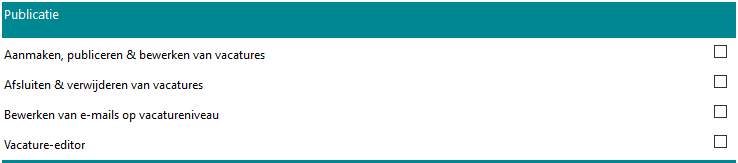 Locatie Menu: Instellingen> Gebruikers >  <gebruiker> tab RechtenHuidige situatie: Op dit moment is er maar 1 systeeminstelling die gebruikers gelijktijdig het recht geeft om vacatures zowel te sluiten als te verwijderen. Gewenste situatie:Deze rechten worden gesplitst waardoor het sluiten en verwijderen van vacatures apart kunnen worden toegekend aan een gebruiker. Motivatie:Het verwijderen van vacatures is een actie met grote gevolgen, eenmaal verwijderd kan een vacature niet meer hersteld worden en is definitief verdwenen. Een dergelijk recht wil je dus maar bij een beperkt aantal gebruikers beleggen. Binnen de politie zijn er ruim 60 recruiters, zij mogen zelf bepalen of een vacature kan worden afgesloten (wervingsactiviteiten zijn afgerond) maar niet of de vacature kan worden verwijderd omdat deze nog nodig zijn voor rapportage doeleinden.  Nadeel van het huidige gecombineerde recht is dat het voor kleine organisaties prima is omdat de recruiters verantwoordelijk is voor het hele proces van aanmaak tot en met afsluiten / verwijderen van vacatures. Voor grote organisaties (zoals in geval van de politie met ca 160 gebruikers met beperkte deelrollen in het proces) is het risico dat vacatures voortijdig verwijderd worden te groot.
Na het splitsen van de instelling kan dat beter beheerst worden terwijl de impact voor kleine organisaties minimaal is. (1 extra vinkje zetten tijdens de inrichting) Impact voor de organisatie:Omdat het risico te groot is dat recruiters onbedoeld een vacature verwijderen, waardoor rapportages en prognoses onvolledig of onnauwkeurig worden kunnen zij nu niet zelf vacatures afsluiten. Dat heeft weer tot gevolg dat er een extra bureaucratie is ontstaan waarbij de recruiter moet gaan mailen naar beheerders met voldoende rechten die dit dan weer acties moeten afwerken en terug melden, bij meer dan 2000 vacatures per jaar levert dit de nodige extra handelingen op. Suggestie voor alternatieve oplossing:Indien het splitsen van de systeeminstelling niet mogelijk of te ingrijpend is dan zou ik de volgende wijziging voor willen stellen. Huidige situatie: In de vacaturelijst is het op alle tabbladen (online, offline en afgesloten) mogelijk om vacatures te verwijderen. screenshot pagina-indeling vacaturelijst Online / offline 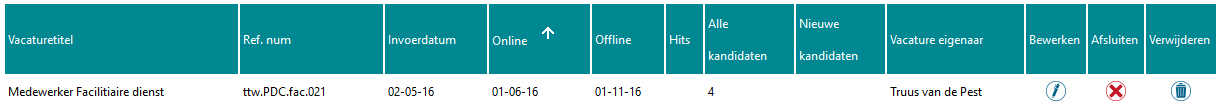 Nieuwe situatie: op de tabbladen / pagina’s Online en Offline kun je alleen vacatures sluiten. screenshot pagina-indeling vacaturelijst Online / offline kolommen na wijzigingDe functionaliteit voor het verwijderen van vacatures is dan alleen nog beschikbaar op het tabblad afgesloten. Screenshot pagina-indeling vacaturelijst > Afgesloten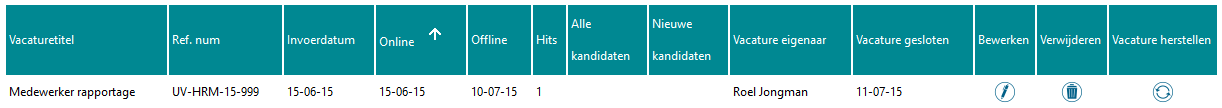 